石台县供水公司开展减灾防灾宣传及演练教育活动5月12日是我国第15个全国防灾减灾日。为深入贯彻落实习近平总书记关于防灾减灾救灾重要论述和党的二十大精神，组织做好防灾减灾宣传教育工作，5月12日，供水公司组织全体职工开展了以“防范灾害风险 护航高质量发展”为主题的防灾减灾救灾知识宣传培训及演练教育活动，县住建局分管领导参加此次活动。培训会上消防专业人员重点讲解家庭安全用火、用电、用燃气，初起火灾处置和正确逃生自救等消防安全常识，引导广大职工提高防灾减灾意识，持续筑牢人民群众生命安全防线。为验证宣传实际效果，会后还开展了消防安全应急演练，演练现场设置了模拟火灾现场，所有人员在专业指导下进行实战操练。通过此次活动，不仅增强了大家“预防为主，安全第一”的安全意识，更使所有人员处置突发事件的应急能力得到了进一步提升，从源头上防范化解了安全风险，真正把问题解决在萌芽之时、成灾之前，为县城供水的发展夯实了安全基础。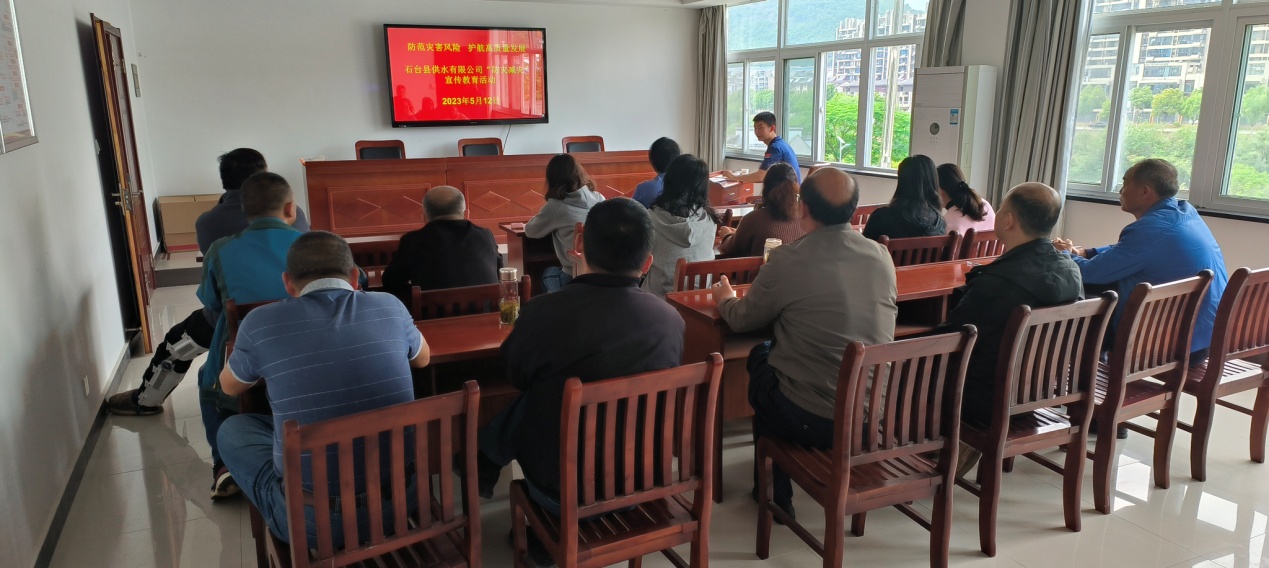 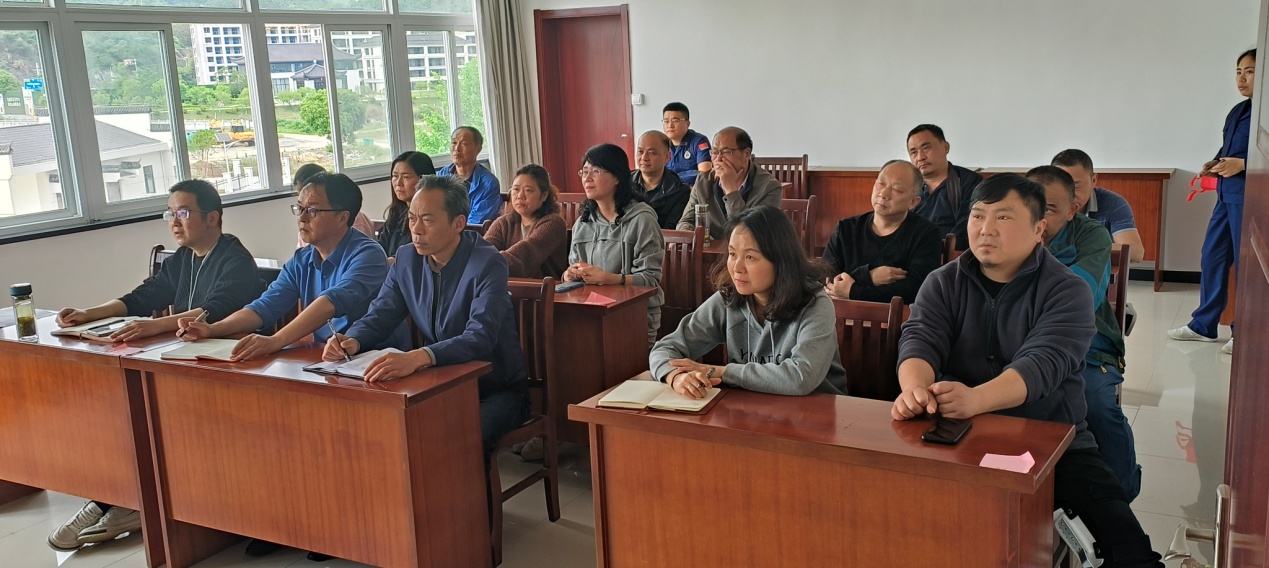 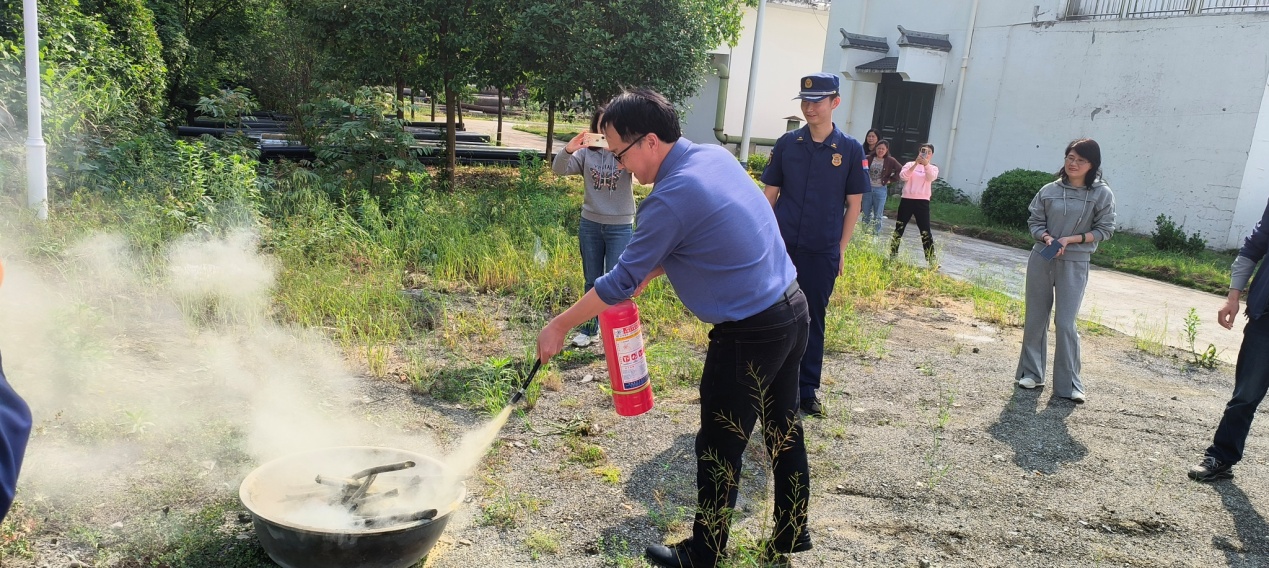 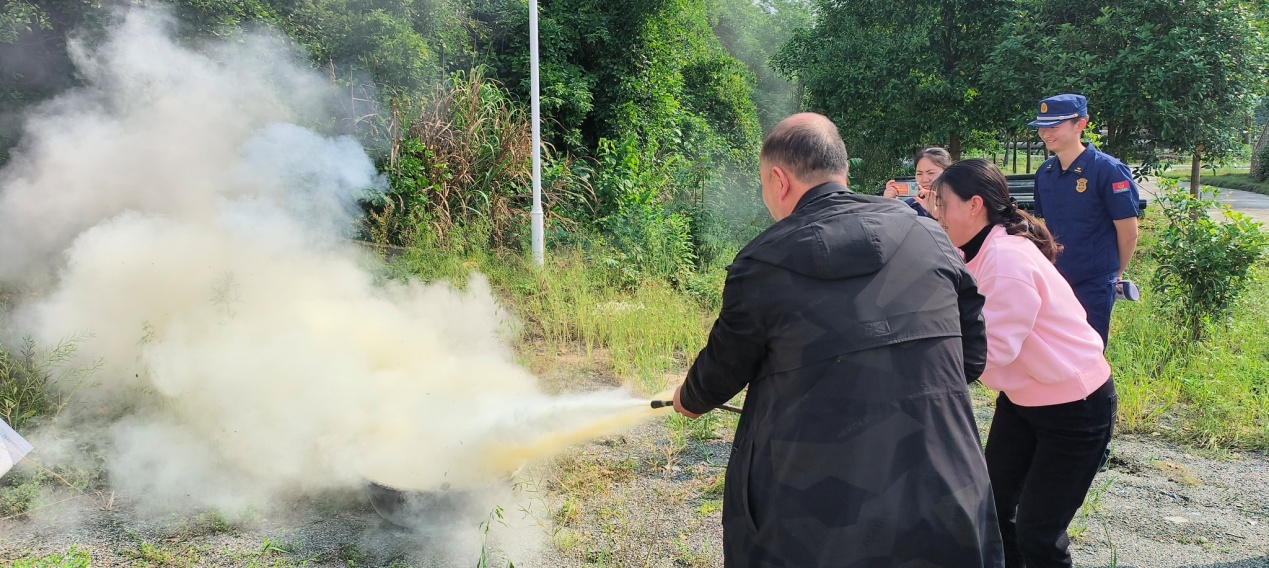 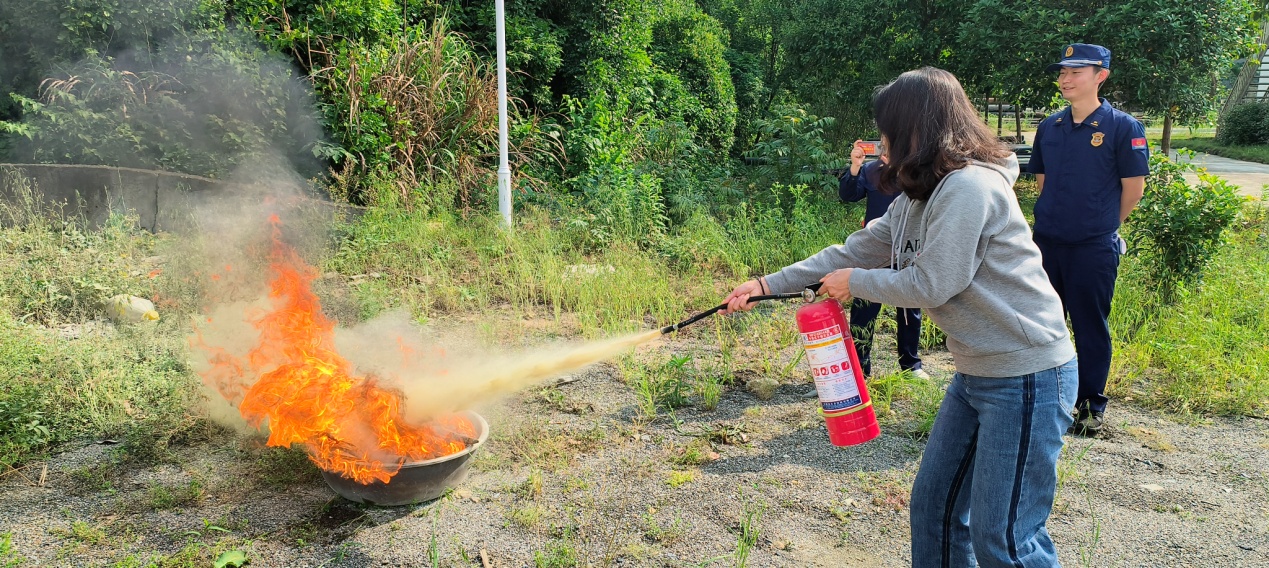 